MODUL INTERVENSI ENHANCING SELF-COMPASSION PROGRAMFitri Fazrika SariMagister Psikologi Profesi Universitas Muhammadiyah Surakartat100205007@student.ums.ac.idRancangan IntervensiPelaksanaan IntervensiPembukaanPraktikan membuka dengan mengucapkan salam, bertukar kabar, dan membangun rapport dengan subjekPraktikan menyampaikan alur kegiatan serta hasil asesmen melalui slide yang telah disediakan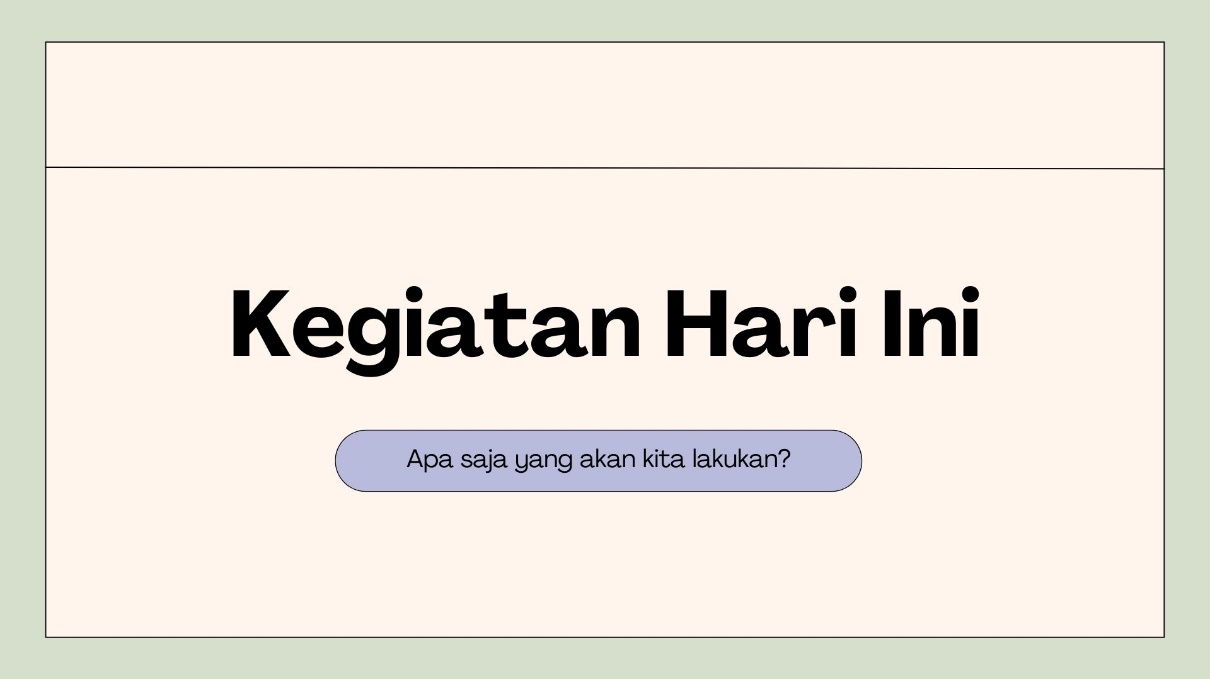 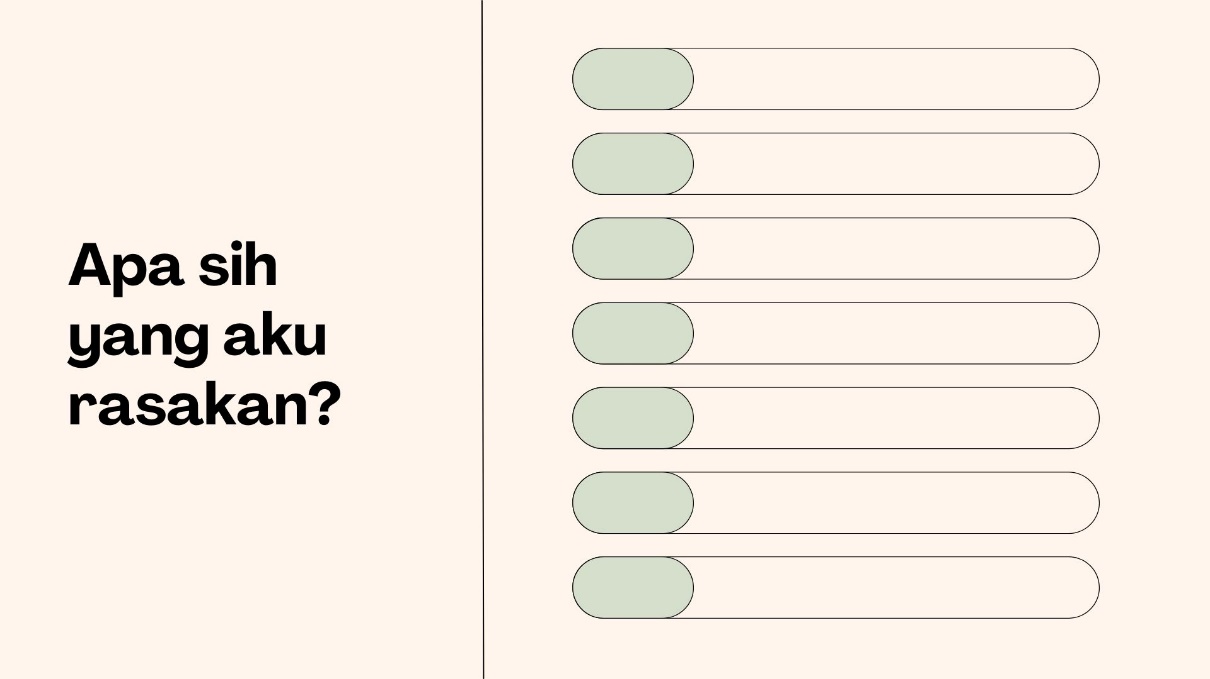 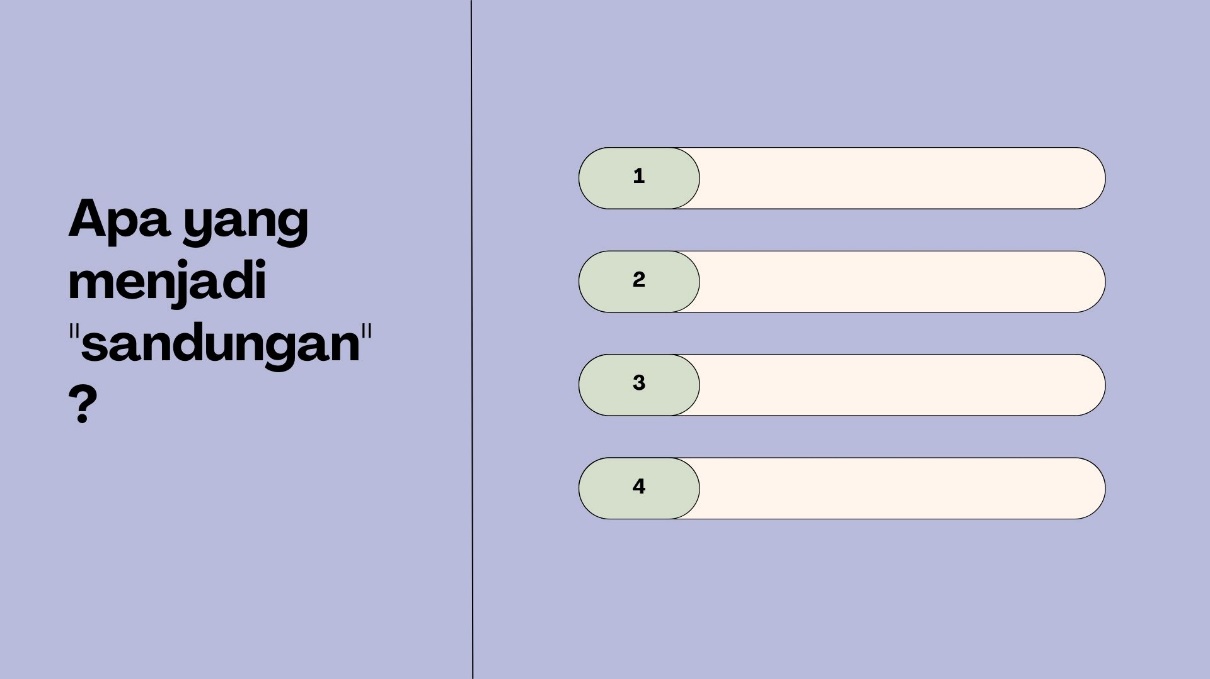 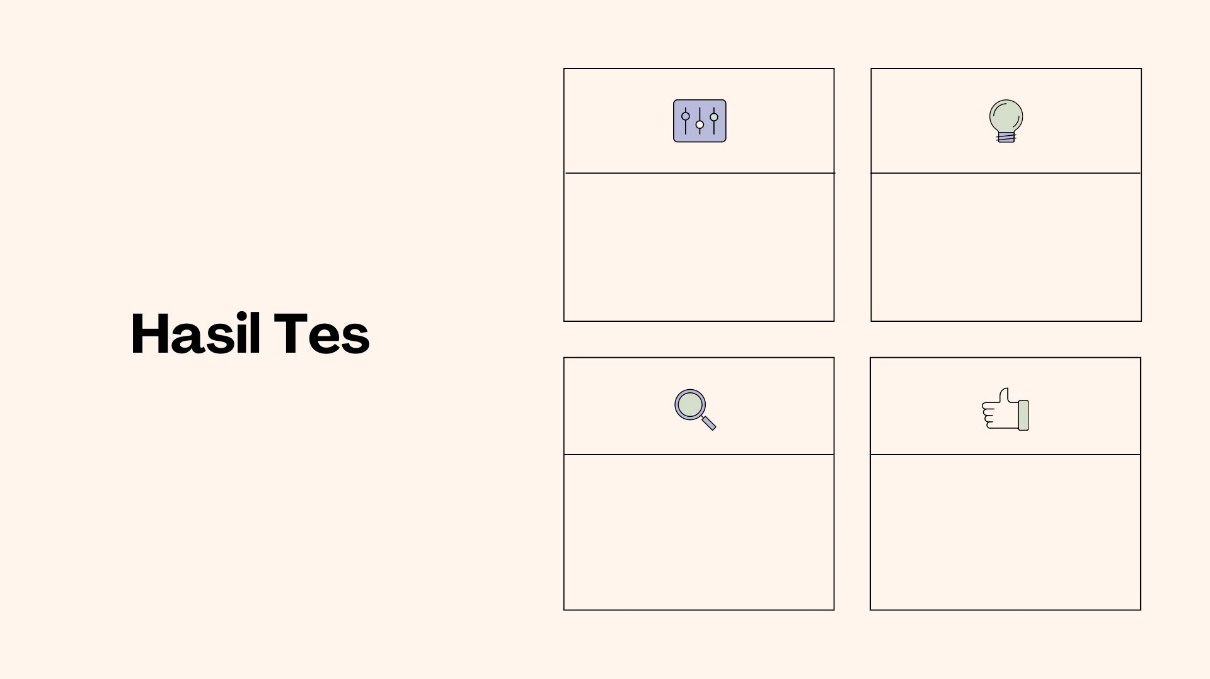 Praktikan meminta subjek untuk mengisi kuesioner sebagai pretest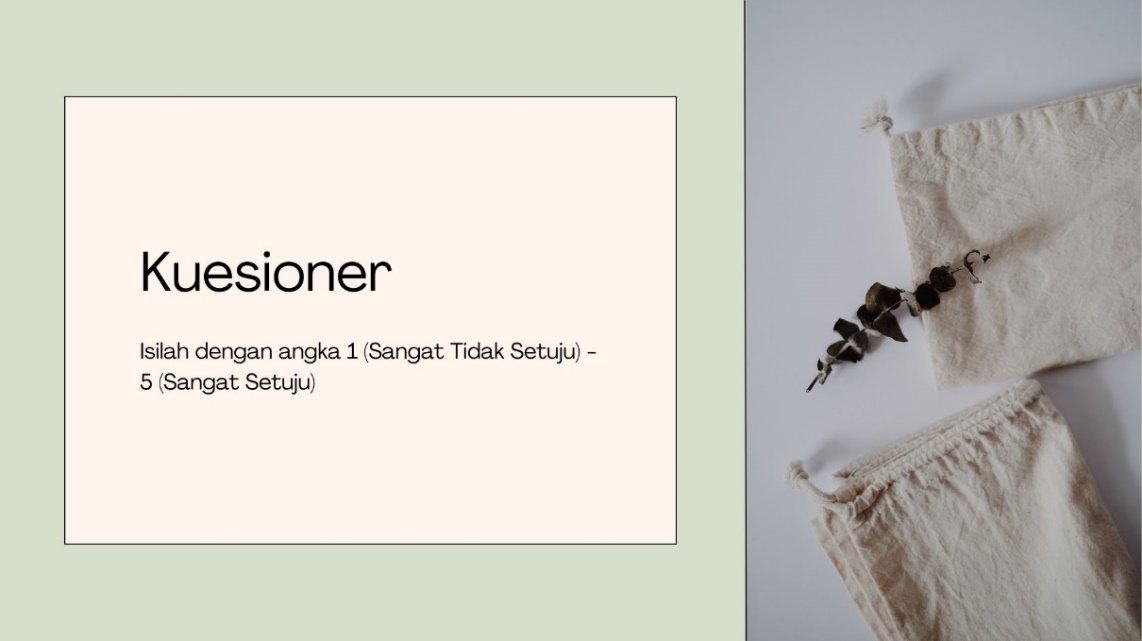 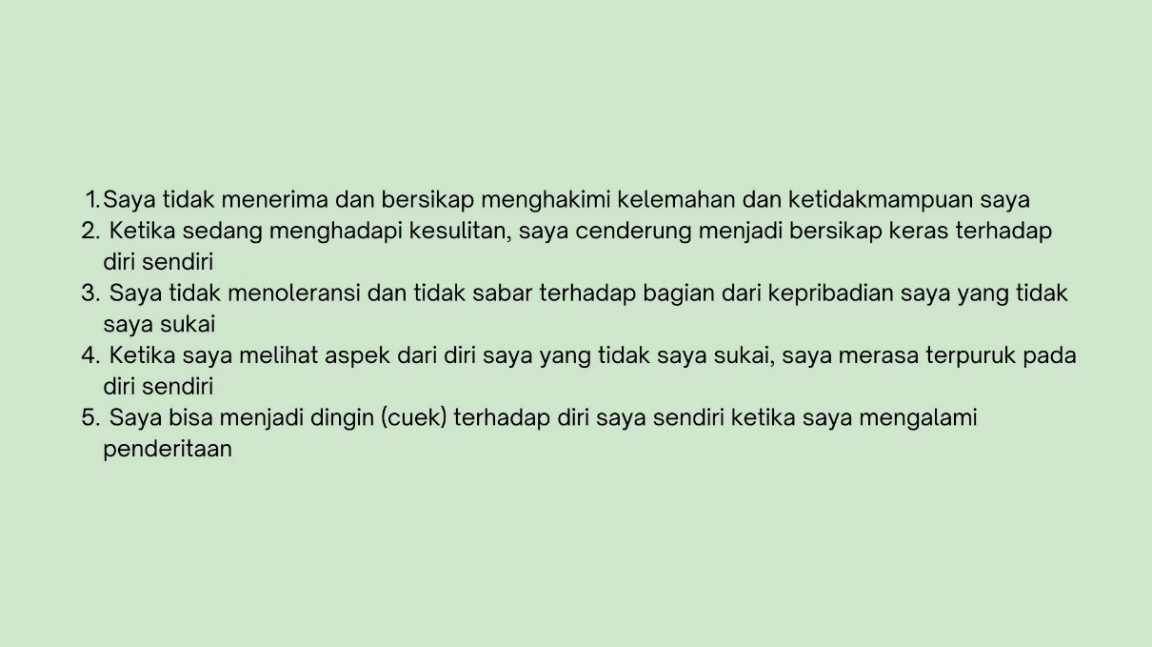 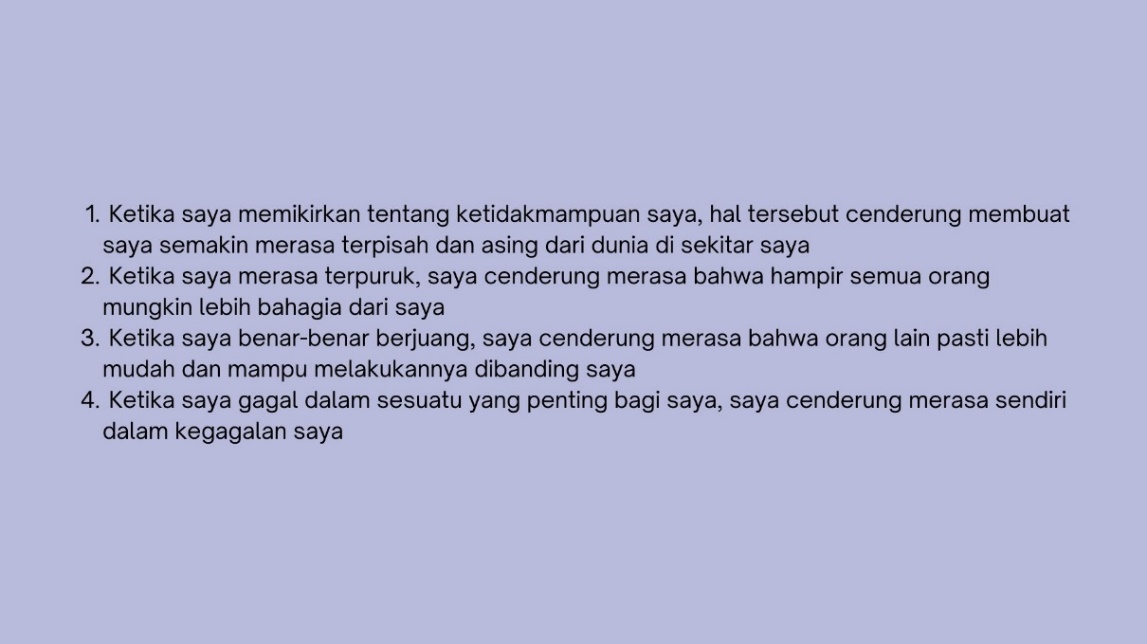 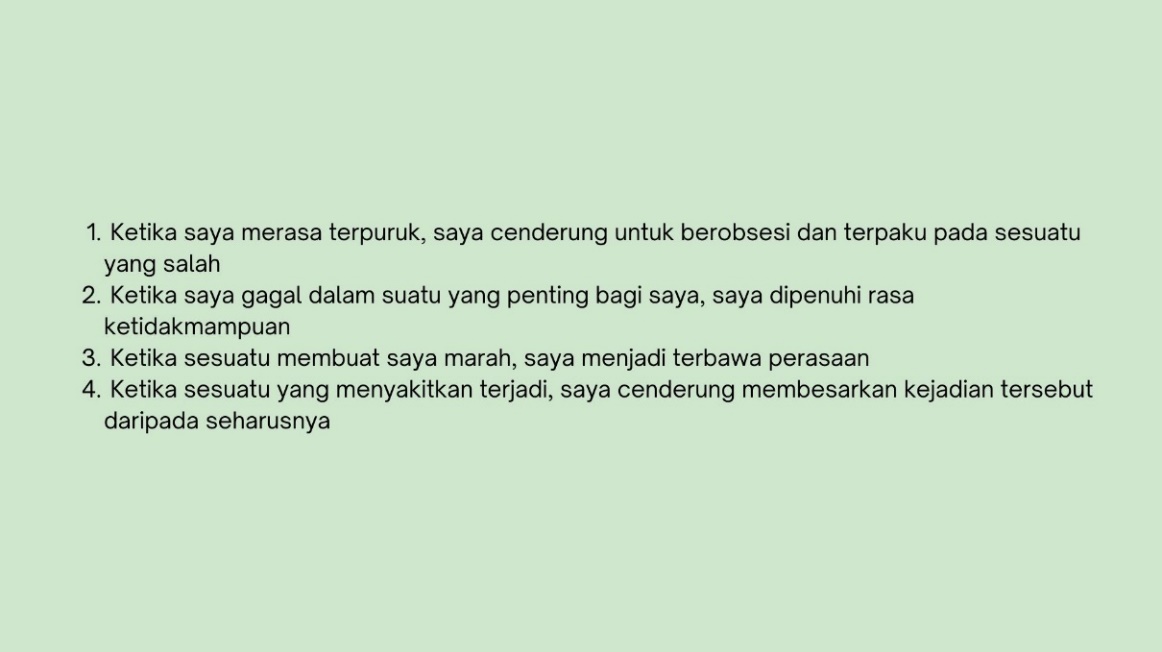 Loving-Kindness MeditationPraktikan meminta subjek untuk menulis pada lembar worksheet sesuai dengan slide yang tertera di bawah ini.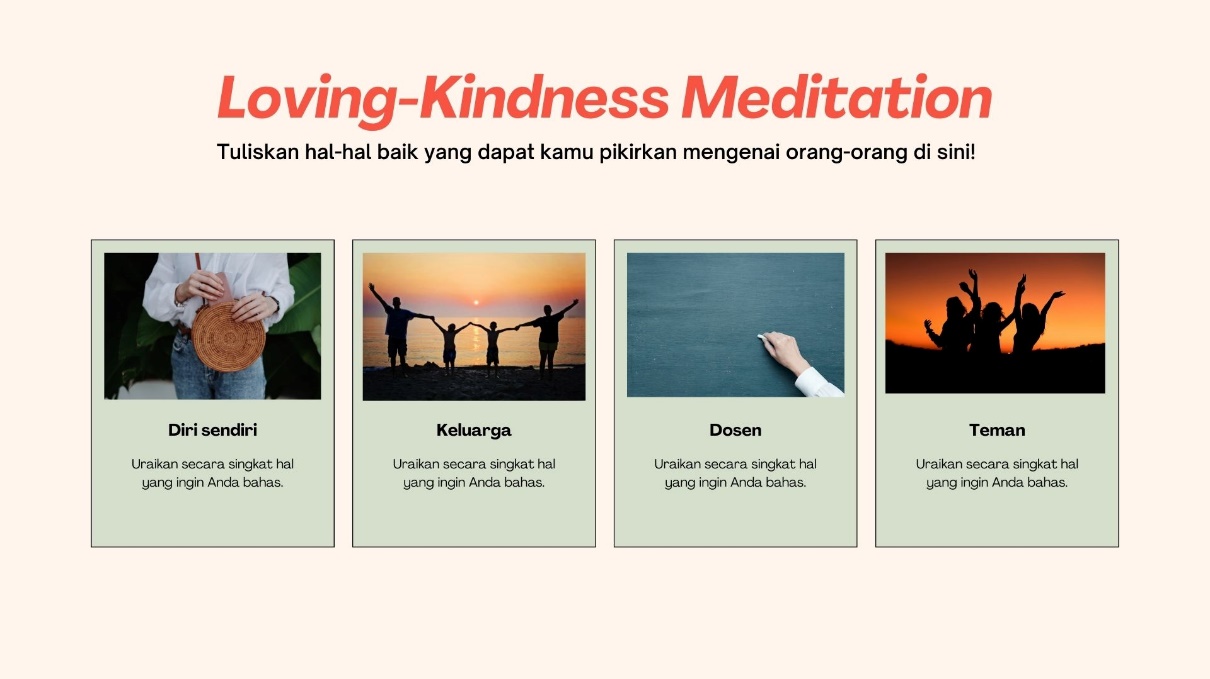 Compassionate Letter WritingPraktikan memberikan edukasi mengenai pengertian, aspek, dan manfaat adanya self compassion dalam diri, seperti yang tertera dalam slide berikut.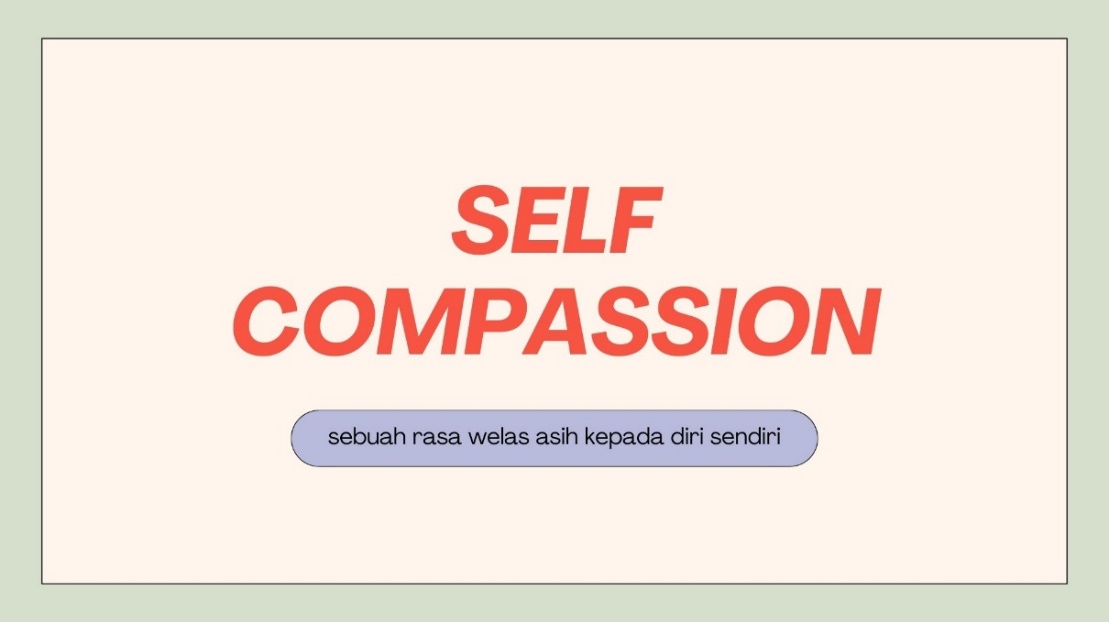 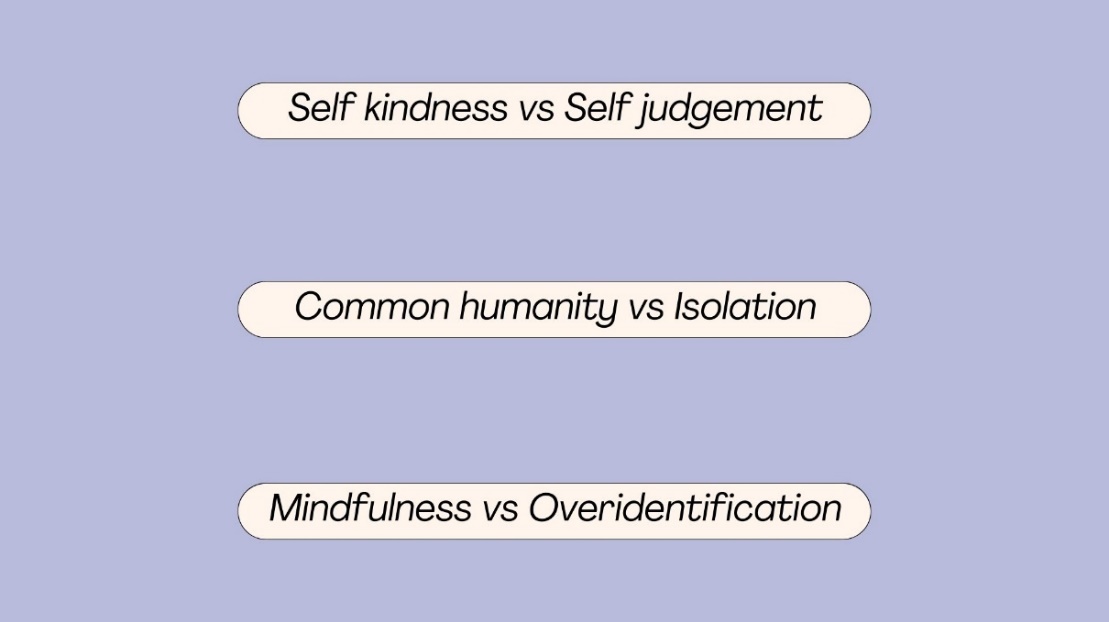 Praktikan meminta subjek untuk menulis sesuai dengan perintah yang terdapat pada slide.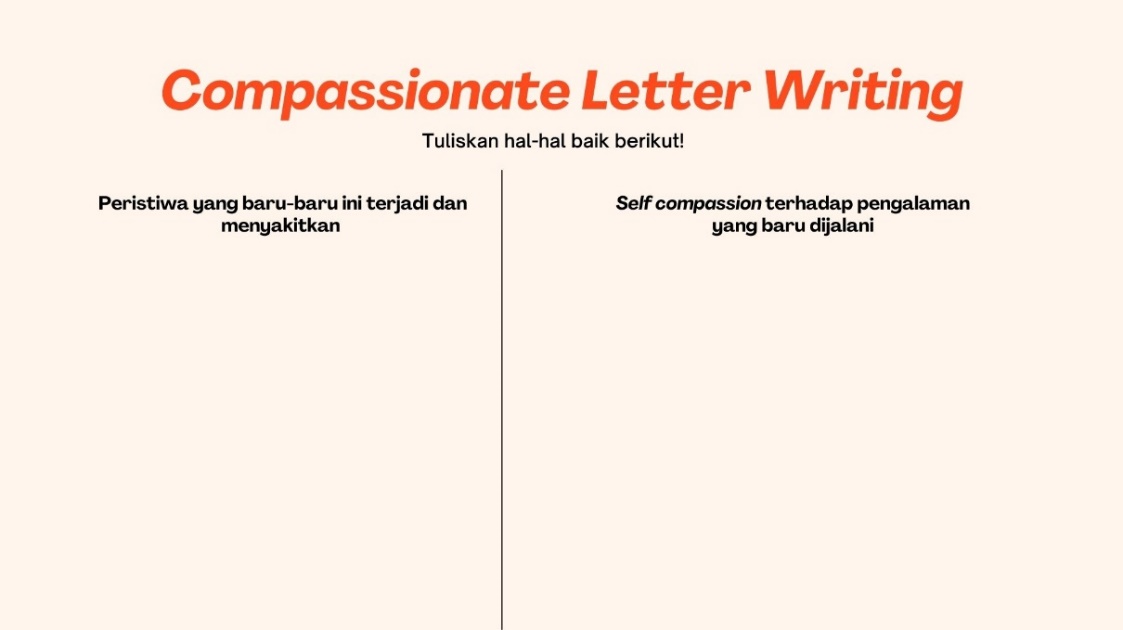 Time Management TrainingPraktikan meminta subjek untuk bersama-sama membuat jadwal terencana yang realistis untuk dilakukan selama minimal 1 semester ke depan. Bentuk agenda dapat menyesuaikan kebutuhan subjek.Mindfulness PracticePraktikan menyiapkan lagu yang bersifat teurapetik dan meminta subjek untuk duduk dengan nyaman.Setelah memastikan kesiapan subjek, praktikan meminta subjek untuk duduk tegap dan memberi perintah bahwa subjek tidak boleh bergerak selama batas waktu yang ditentukan praktikan.Praktikan mendampingi subjek untuk mengatur nafas dengan menarik dan mengembuskan nafas pada hitungan-hitungan tertentu. Semakin lama, hitungan untuk menarik, menahan, dan menghembuskan nafas semakin besar, misalnya dimulai dari 1 sampai 5, kemudian ditambah menjadi 1 sampai 8.Setelah subjek terlihat tenang, praktikan tidak berbicara sama sekali untuk membiarkan subjek larut dalam ketenangan.Setelah 5 menit, subjek diminta untuk perlahan membuka mata, kembali menarik nafas dan meregangkan otot-otot, kemudian diminta untuk kembali duduk dengan nyaman.Praktikan menanyakan perasaan yang dirasakan subjek serta pikiran-pikiran apa yang muncul ketika proses mindfulness.Praktikan mencatat apa yang dikatakan oleh subjek dan menciptakan suasana yang rileks kembali untuk mengakhiri proses terapi.PenutupanPraktikan kembali menanyakan pengertian, aspek, serta manfaat dari adanya self compassion dalam diri subjekPraktikan memastikan subjek memahami seluruh rangkaian intervensi dan memberi afirmasi positif bahwa subjek telah melaksanakannya dengan sangat baik.Praktikan meminta subjek untuk menulis hal-hal apa saja yang sekiranya dapat menjadi hambatan ke depan bagi subjek serta solusi dari permasalahan tersebut.Praktikan memberikan apresiasi ketika subjek telah selesai melakukan kegiatan pada poin 3.Praktikan meminta subjek untuk mengisi kuesioner (sama dengan kuesioner pada tahap pembukaan) sebagai postest.Praktikan mengakhiri proses intervensi dengan mengiucapkan terima kasih atas kesediaan dan kerja sama subjek selama proses intervensi serta merencanakan follow up.SesiTujuanProsedurWaktuMetodePerlengkapanSesi1 (Pembukaan)Memberikan pemahaman kepada subjek mengenai permasalahan yang sedang dialami dan menjelaskan proses intervensi yang akan diberikanPraktikan memberikan edukasi kepada subjek mengenai permasalahan yang dialaminya dan proses intervensi yang akan diberikanPraktikan memasukkan harapan dan memberdayakan klien sesuai dengan tujuannyaPraktikan meminta subjek untuk mengerjakan pretest15 menitDiskusiPPTSkalaSesi 2(Loving-kindness meditation)Mengajak klien untuk mempraktikkan rasa sayang dan kebaikan bagi diri sendiri, orang yang dicintainya, orang lain, orang yang menyulitkan bagi dirinya, dan semua makhluk lainnyaPraktikan mengarahkan subjek untuk membentuk/kembali memikirkan cara subjek mengkritik dirinya sendiri dengan cara menulisPraktikan memberikan afirmasi positif bahwa subjek bisa mencapai tujuan yang diinginkan dengan lebih memberi afirmasi positif bagi dirinya dan orang-orang di sekitarnya20 menitDiskusiPraktikPPTWorksheetSesi 3(Compassionate letter writing)Memberikan edukasi mengenai self compassion dan mengajak subjek untuk mempraktikkan sikap self compassion dengan menulisPraktikan memberikan pemahaman mengenai self compassion dan manfaat adanya self compassion dalam diriPraktikan meminta subjek untuk menuliskan peristiwa yang baru-baru ini menyakitkan atau membuat dirinya menjadi tidak nyaman, waktu-waktu dimana ia menilai diri mereka sendiri, dan menggunakan penerimaan diri dan sikap welas asih terhadap pengalaman yang dilaluinya25 menitDiskusiPraktikPPTWorksheetSesi 4(Time management training)Memberikan pemahaman mengenai pentingnya manajemen waktu dan menetapkannya secara realistisPraktikan memberikan edukasi mengenai pentingnya dan manfaat adanya manajemen waktu yang baikPraktikan mengajak subjek untuk menetapkan prioritas kegiatan yang akan dilakukanPraktikan membantu subjek untuk membuat jadwal yang realistis30 menitDiskusiPraktikPPTWorksheetSesi 5(Mindfulness practice)Memberikan pemahaman mengenai pentingnya menyadari dan menerima keadaan saat ini dan mempraktikkan relaksasiPraktikan memberikan pemahaman mengenai pentingnya menyadari, memaknai, dan menerima keadaan yang saat ini dialami subjekPraktikan menjelaskan manfaat terapi mindfulnessPraktikan mempraktikkan terapi mindfulness kepada subjek20 menitDiskusiTerapiPPTLagu terapeutikSesi 6(Penutup)Kembali mengingat dan mengecek pemahaman serta praktek klien mengenai terapi pada sesi-sesi sebelumnya serta relapse prevention Praktikan me-review singkat seluruh terapi pada sesi sebelumnyaPraktikan memastikan bahwa subjek memahami dan mempraktekkan seluruh terapi pada sesi sebelumnyaPraktikan mengajak subjek untuk berdiskusi mengenai hambatan yang mungkin muncul kedepannyaPraktikan memberikan edukasi kepada subjek untuk mengantisipasi kekambuhan (relapse preventioni)Praktikan mengajak subjek merencanakan aksi kedepan jika terjadi masalahPraktikan meminta subjek untuk mengisi posttest20 menitDiskusiPPTWorksheetSkalaFollow upMengetahui pengaruh intervensi dan konsistensi perilaku setelah intervensiPraktikan bertanya mengenai keadaan dan kondisi subjekPraktikan bertanya mengenai progres penyelesaian skripsi dan mata kuliah seminar matematika subjek2 & 4 minggu setelah intervensiDiskusi